Тақырып: «Древний Китай» Мақсат: 1.Обучающая:а ) сформировать представление о Древнем Китаеб ) продолжить систематизацию представления о влиянии природных факторов на хозяйственную деятельность людей2.Развивающая:а ) продолжить формирование навыка работы с картой, умения выделять главное из общей информацииб ) способствовать развитию образного и логического мышления, зрительной и слуховой памяти3.Воспитывающая:а ) вызвать у уч-ся чувство радости познания, интерес к достижениям и духовным ценностям древних китайцевб ) пробудить в них уважение и желание бережно относиться к истории других народовСабақ барысы:I Ұйымдастыру кезеңіII Үй жұмысын тексеру: устный опросIII Жаңа тақырып:Мы с вами уже изучили уже много стран. Давайте вспомним и покажем их на карте ( уч-ся называют и показывают Египет, Палестину, Финикию, Ассирию, Персию, Индию )А теперь мы приступим к изучению новой страны, а какой, я, думаю, вы сейчас догадаетесь. У меня в руках несколько предметов.-Что это? ( компас! ) Для чего он предназначен? ( для ориентирования на местности )- А это? ( бумага! ) Для чего? ( для записей! )- Осталось это.( палочки для еды китайской кухни! )- Что же объединяет эти предметы?( все они были изобретены в Китае )Разноуровневые задания:I уровеньЗаполните таблицу:Работа со словами:Великая китайская стенаВеликий шелковый путьРабота по карте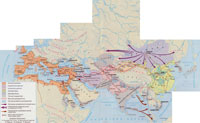 II уровень1.  тесты.1.Главной отраслью хозяйства Китая было:          A) Скотоводство. B) Земледелие. C) Строительство храмов. Строительство дамб и каналов. Е) Виноделие. 2.В Китае с древнейших времен было развито производство:A) Пороха.  B) Бумаги. C) Шелка. D) Фарфора. E) Хлопка.3.Основой китайского общества была:A)  Частная собственность на скот. B)  Частная собственность на землю. C)  Кастовая система.D)  Семья. E)  Преданность императору.4.В конце II в. н.э. в Китае началось:                                                                                                                                                                                                                                                                                                                                                          A) Восстание «красных повязок». B) Строительство Великой китайской стены.  C) Возведение дворца для императора Ван Мана. D) Восстание «краснобровых».Е) Восстание «желтых платков».5.Гением древнего Китая называют: A) Конфуция. B) Сыма-Цяня. C) Чжахама. Е) Лао-цзы.6.«Исторические записки» в древнем Китае написал:А) Лао-цзы. В)Сыма-Цянь. D) Конфуций. Е)Чжан.                                                                                                                                                                                                                                                                                                                                                                                                                                                                                                                                                                                                                                                                                                           7.В Китае было изобретено то, что очень широко используется в школе и вузах:A)  Сейсмограф. B) Компас. C) Бумага. D) Порох. Е) Звездные карты.8.Годы жизни  знаменитого китайского философа Конфуция:A)  551-479 гг до н. э. B) 552-479 гг до н.э. C)553 — 478гг до н. э.  D)554-478 гг до н.э.. Е) 555- 478 гг до н.э.9.Возникновение китайской цивилизации в басейне реки Хуанхе:А)3-2 тыс. до н. э.В)2-1 тыс. до н.э.С)2 тыс. до н.э.D) 1 тыс. до н.э.Е) 1 тыс н.э.10.Первый император Китая:   A) Ван МанB)Фан Чун C)  Сыма- Цянь  D) Конфуций. Е) Цинь ШихуандиЗаполните схемуIII уровеньО чем свидетельствует такой вещественный исторический источник: «На берегах реки Хуанхэ было найдено много могил II тыс. до н.э. Одни из них небольшие, в которых лежало тело, завернутое в рогожку, и стоял горшок с пищей. В других просторных могилах рядом с покойником лежало много золотых вещей, дорогих сосудов, а также слуги, лошади, собаки»? Какие выводы из археологических раскопок вы можете сделать?
IV Сабақты бекіту: Да или НетВерите, что чай выращивает на всех континентах? (Да, на всех континентах, на островах в 40 странах мира). Верите ли, что чай с лимоном, или чай с ягодами – это изобретение японцев? (Нет, такой чай британцы называют русским чаем). Долгое время римляне верили, что шелк произрастает на деревьях, в стране, народ которой римляне называли серес. А вы в это верите? (Можно сказать, что да, т.к. шелкопряд питается листьями тутового дерева (шелковицы), свивает кокон, из которого китайцы научились добывать шелковую нить). Показать кокон и натуральный шелк. Верите ли, что путь, по которому шли товары из Китая, назывался Великий чайный путь? (Нет. Великий шелковый путь. Он проходил от оазиса к оазису, через пустыню Такла-Макан до города Кашгар, потом пересекал Памир, вел в Персию и дальше на Запад). Верите ли, что его на всем протяжении защищала стена? (Нет. Великая Китайская стена заложена при Цинь Ши Хуанди в 214 г. до н.э. и защищала только часть шелкового пути по Северу-Западу Китая). Верите, что китайцы не готовили суп из цветов? (Нет, готовили. Поэт Лу Цзу с юга Китая вспоминал: Там, за тысячи ли отсюда готовят суп из листьев мальвы (это выражение у китайцев – метафора для выражения ностальгии). Верите ли, что чай китайцы ели, а не пили? (Да, с I по III век он был лекарством и из него варили суп, а в V веке – стали варить кашу и называли чайной кашей). Верите ли, что у китайцев была своя особая древняя “жевательная резинка”? (Да, жевали бетель – листья и плод ореховой пальмы). Верите, что китайцы в средние века не знали и не использовали стулья? (Нет, знали и использовали, они называли их “варварскими сиденьями”). Верите ли, что первые рестораны появились в Китае в 12 веке? (Да, в Койфыне в 1153 г.) Верите, что самая древняя лапша сварена в Китае? (Да, в I веке н.э.). Верите, что китайцы обожествляли созвездие Большой Медведицы? (Да, упоминается дух Большой Медведицы – Бэйдоу в китайской мифологии). Верите, что официально связь с Китаем у русских была установлена в XVII веке? (Да, русское посольство было отправлено в 1654 году, его возглавил Ф.И. Байков). Верите, что партизаны могли разбить 500 000 китайскую армию? (Да, это произошло во Вьетнаме в 1284 году. Хубилай- Хан привел армию, а партизаны Трон Химг Дао ее уничтожили). Верите, что первые бумажные деньги появились в Китае? (Да, в Империи Цинь в 1152 г.). “Красные брови”, “Желтые повязки” - это названия современных музыкальных групп? (нет, это название восстаний в Китае). Верите, то Иркутяне были в Китае в 17 веке? (Да, Николай Спафарий 1675-78 г.г.). Верите, что фейерверк не китайское изобретение? (Нет, китайское. Впервые использовался в Китае в V веке). Верите, что шахматы изобрели в Китае? (Нет, в Индии). Верите ли, что показаться на людях в Китае без головного убора означало публично признаться в совершении преступления? (Да, так было в эпоху Хань, а бритье головы было позорным наказанием для осужденных на каторгу).V Сабақты қорытындылауVI Үйге тапмырма беру: ∫19 выучить.1.Расположение Китая2.Время образования3.Крупные реки4.221г. до н.э.5.Цинь Шихуан-ди6.Хозяйство1.Расположение Китая2.Время образования3.Крупные реки4.221г. до н.э.5.Цинь Шихуан-ди6.Хозяйство